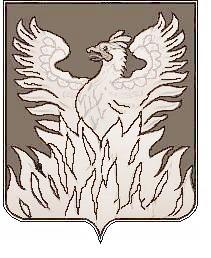 Администрациягородского поселения ВоскресенскВоскресенского муниципального районаМосковской областиП О С Т А Н О В Л Е Н И Еот 17.12.2015 №370О внесение изменений в постановление администрации городского поселенияВоскресенск от 21.05.2012 № 187 и положениео порядке размещения временных нестационарных аттракционов на территориигородского поселения Воскресенск        В связи с изменением структуры администрации городского поселения Воскресенск Воскресенского муниципального района Московской области, с целью упорядочения согласования и целесообразности размещения временных нестационарных аттракционов на территории городского поселения Воскресенск, ПОСТАНОВЛЯЮ:            1. Внести  изменения в текст  постановления администрации городского поселения Воскресенск от 21.05.2012 № 187 «Об утверждении Положения о порядке  размещения временных нестационарных аттракционов на территории городского поселения Воскресенск»:1.1 исключить пункт 3;1.2 считать пункты 4, 5, 6  соответственно 3, 4, 5.            2. Внести изменения в текст Положения о порядке размещения временных нестационарных аттракционов на территории городского поселения Воскресенск:2.1 во втором абзаце части 2 пункта 2 Положения  наименование «отдел архитектуры и градостроительства» заменить на  «отдел городского хозяйства»;2.2   в пункте 4 части 2 предложение «схема места размещения временных нестационарных аттракционов, согласованная с  отделом архитектуры и градостроительства администрации городского поселения Воскресенск и земельно-правовым отделом администрации района, отделом потребительского рынка и услуг администрации района» читать «схема места размещения временных нестационарных аттракционов, согласованная с начальником управления по социальным коммуникациям и организационным вопросам»;2.3 первый абзац части 5 пункта 2 Положения читать в следующей редакции: «Заявление с прилагаемыми в соответствии с пунктом 4 настоящего Положения документами, рассматривается администрацией городского поселения Воскресенск и в случае соответствия их установленным требованиям, в течение 3 рабочих дней после принятия распоряжения администрации городского поселения Воскресенск о разрешении размещения временных нестационарных аттракционов на территории городского поселения Воскресенск выдается разрешение.»            3. Настоящее постановление вступает в силу со дня его официального опубликования.4. Контроль за исполнением настоящего постановления возложить на  заместителя главы администрации городского поселения Воскресенск Баранова А.Е.Глава городского поселения Воскресенск                                                           А.В.Квардаков		          	